                                                                проект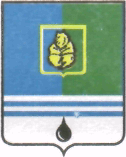                                          РЕШЕНИЕДУМЫ ГОРОДА КОГАЛЫМАХанты-Мансийского автономного округа - ЮгрыОт «___»_______________20___г.                                                             №_______ Об утверждении отчета о деятельностиДумы города Когалыма за 2016 годВ соответствии с Федеральным законом от 06.10.2003 №131-ФЗ «Об общих принципах организации местного самоуправления в Российской Федерации», Уставом города Когалыма, Регламентом Думы города Когалыма, рассмотрев отчет о деятельности Думы города Когалыма за 2016 год, Дума города Когалыма РЕШИЛА:Утвердить отчет о деятельности Думы города Когалыма за 2016 год согласно приложению к настоящему решению.2. Опубликовать настоящее решение и приложение к нему в газете «Когалымский вестник».ПредседательДумы города Когалыма			            А.Ю.ГоворищеваПриложение к решению Думы города Когалымаот            № Отчето деятельности Думы города Когалыма за 2016 годОрганизация работы Думы города Когалыма в 2016 годуГлавной задачей депутатского корпуса является совершенствование нормативно - правовой базы города Когалыма по решению вопросов местного значения, повышения качества принимаемых решений и контроля за их исполнением, работа на избирательных округах. Основной формой деятельности Думы города Когалыма (далее – Дума города) являются периодические заседания, проводимые в соответствии с планом работы на год, в который входят нормотворческие, организационные и контрольные мероприятия в соответствии с полномочиями. Порядок созыва, подготовки и проведения заседаний Думы города определяется Регламентом Думы города Когалыма (далее – Регламент Думы города). Согласно Регламенту Думы города, заседание Думы города считается правомочным, если на нем присутствует не менее 2/3 от установленной Уставом города Когалыма численности депутатов, переносов заседаний Думы города в 2016 году в связи с отсутствием кворума не было.   Повестки заседаний Думы города формировались из вопросов, включенных в план работы, а также неотложных вопросов, возникающих в ходе работы и необходимых для решения задач, связанных с обеспечением жизнедеятельности муниципального образования город Когалым. 2016 год стал годом окончания полномочий Думы города Когалыма пятого созыва и началом работы Думы города Когалыма шестого созыва. 18 сентября 2016 года на муниципальных выборах на основе всеобщего равного и прямого избирательного права при тайном голосовании сроком на пять лет избраны депутаты Думы города шестого созыва. Выборы депутатов Думы города прошли по мажоритарной избирательной системе относительного большинства, при которой депутаты Думы города избраны по одномандатным избирательным округам. Установленная и избранная численность депутатов Думы города Когалыма шестого созыва составляет 21 депутат. Председателем Думы города Когалыма шестого созыва избрана Говорищева Алла Юрьевна, заместителем председателя – Ельцов Игорь Дмитриевич. Депутаты Думы города шестого созыва осуществляют свои полномочия как на постоянной профессиональной основе (председатель Думы города), так и на непостоянной основе (20 депутатов), совмещая депутатскую деятельность с выполнением трудовых обязанностей по месту основной работы. За отчетный период депутатами Думы города Когалыма пятого созыва проведено 5 заседаний, депутатами Думы города Когалыма шестого созыва проведено 4 заседания, из них 1 – внеочередное.Рассмотрено вопросов всего – 133, из них на заседаниях Думы города Когалыма пятого созыва – 78, на заседаниях Думы города Когалыма шестого созыва – 55, в числе которых 62 нормативных правовых акта, формирующих правовую основу для реализации вопросов местного значения на территории муниципального образования город Когалым. В целях оперативного решения вопросов, отнесенных к компетенции Думы города, в 2016 году принято 2 решения Думы города посредством заочного голосования, путем письменного опроса мнения депутатов. Председателем Думы города принято 72 муниципальных правовых акта, из них 28 - постановлений, 44 – распоряжения по основной деятельности, а также 53 – распоряжения по личному составу и кадровой работе.За 2016 год Думой города было дано 54 протокольных поручений Администрации города, их них на контроле у депутатов Думы города осталось 13 неисполненных протокольных поручений, часть из которых вошли в план работы Думы города Когалыма на 2017 год:- о проделанной работе по реализации мероприятий в части внесенных изменений и дополнений в пункт 3.3.4.14 Правил благоустройства и санитарного содержания города Когалыма, утвержденных постановлением Администрации города Когалыма от 28.04.2012 №1016, касающихся транспортных средств, создающих препятствия уборочной и специальной техники жилищно-коммунального хозяйства при проведении работ по уборке снега, по благоустройству и исполнению иных обязанностей, а также создающих препятствия для свободного допуска и подъезда специальной техники для обслуживания отдельно стоящих производственных зданий (сооружений) коммунального назначения;- о принятии нормативного правового акта, регулирующего порядок решения вопросов по определению перечня объектов, зданий, сооружений, не совпадающих с архитектурным обликом города Когалыма и разработке плана мероприятий по приведению данных объектов в соответствии с генеральным планом города Когалым;	- о способах эффективного управления Когалымским городским муниципальным предприятием «Центр досуга и отдыха «Когалым»;	- о проделанной работе по выявлению причин увеличения затрат тепловой энергии на 1 кв.м. площади в многоквартирных домах города Когалыма.В 2016 году по инициативе Думы города было проведено 5 процедур публичных слушаний, призванных обеспечить участие жителей города Когалыма в рассмотрении наиболее важных проектов муниципальных нормативных правовых актов, таких как Устав города Когалыма (далее – Устав города), бюджет города Когалыма (далее – бюджет города), правила землепользования и застройки территории города. Процедуры публичных слушаний были проведены по следующим проектам решений:1. О внесении изменений в Устав города – 29 сентября 2016 года; 2. Об утверждении отчета об исполнении бюджета города за 2015 год – 18 апреля 2016 года; 3. О бюджете города на 2017 год и на плановый период 2018 и 2019 годов – 08 декабря 2016 года;  4. О внесении изменений в Правила землепользования и застройки территории города Когалыма – 28 марта 2016 года, 12 сентября 2016 года. На протяжении 2016 года участие в публичных слушаниях приняло более 200 жителей нашего города. Заключения по результатам публичных слушаний были опубликованы в городской газете «Когалымский вестник». В целях подготовки и предварительного рассмотрения вопросов, относящихся к ведению представительного органа муниципального образования, депутатами на заседаниях постоянных Комиссий Думы города Когалыма, а также в ходе рабочих совещаний проводилась предварительная работа по вопросам, отнесенным к их ведению:- осуществляли и организовывали разработку проектов решений, принимаемых Думой города;- предварительно рассматривали поступившие в Думу города проекты решений, вносили по ним замечания, предложения и давали заключения;- осуществляли контроль за исполнением решений, принимаемых Думой города;- осуществляли функции, которыми наделена Дума города в соответствии с действующим законодательством Российской Федерации, Уставом города и Регламентом Думы города.За отчетный период было проведено 16 заседаний постоянных Комиссий Думы города, на которых рассмотрено 127 вопросов, из них:- Комиссия по бюджету – 5 заседаний, рассмотрено – 33 вопроса;- Комиссия по социальной политике – 8 заседаний, рассмотрено – 70 вопросов;- Комиссия Думы города по вопросам жилищно-коммунального хозяйства и жизнеобеспечения города – 1 заседание, рассмотрено – 5 вопросов; -  Совместные заседания постоянных Комиссий по бюджету и по вопросам жилищно-коммунального хозяйства и жизнеобеспечения города  – 2 заседания, рассмотрено 19 вопросов.По вопросам, представляющим общественную, социальную, экономическую значимость в Думе города проводятся депутатские слушания. Так в 2016 году состоялось 4 заседания, на которых было рассмотрено 28 вопросов.Проекты решений, внесенные на рассмотрение депутатам Думы города, прошли предварительную правовую и антикоррупционную экспертизы.В соответствии с Законом Ханты-Мансийского автономного округа – Юры от 24.11.2008 №138-оз «О регистрации муниципальных правовых актов Ханты-Мансийского автономного округа – Югры» проводилась также работа по направлению в Управление государственной регистрации нормативных правовых актов Аппарата Губернатора Ханты-Мансийского автономного округа – Югры решений Думы города для включения в регистр муниципальных нормативных правовых актов.В соответствии с действующим законодательством Российской Федерации подготовленные проекты решений и принятые решения Думы города были направлены в прокуратуру города Когалыма для осуществления проверки законности правовых актов Думы города. Представители прокуратуры города Когалыма в 2016 году приняли участие во всех заседаниях Думы города, постоянных Комиссиях Думы города и депутатских слушаниях. На принятые Думой города решения поступило одно представление прокуратуры, которое было удовлетворено, также прокуратура города выступила с правотворческой инициативой расширить список предоставленных льгот по уплате земельного налога в целях поддержки неработающих граждан пенсионного возраста. Данная инициатива была рассмотрена депутатами и утверждена решением Думы города от 27.04.2016 №675-ГД «О внесении изменений в решение Думы города Когалыма от 15.06.2012 №160-ГД».Об изменениях и дополнениях Устава города, Регламента Думы города В числе вопросов рассмотренных на заседаниях Думы города в 2016 году были вопросы, касающиеся внесения изменений и дополнений в Устав города. Основные изменения вносились в статьи Устава города, устанавливающие вопросы местного значения, полномочия органов местного самоуправления и должностных лиц органов местного самоуправления. Большая часть принятых изменений и дополнений явилась следствием приведения Устава города в соответствии с действующим законодательством Российской Федерации, в том числе Федерального закона от 06.10.2003 №131-ФЗ «Об общих принципах организации местного самоуправления в Российской Федерации», в который неоднократно вносились изменения в прошедшем году. Решением Думы города Когалыма от 24.02.2016 №638-ГД внесены изменения в Устав города: - в статью по организации деятельности Думы города внесены изменения, согласно которым председатель Думы города осуществляет свои полномочия на постоянной основе, заместитель председателя Думы города осуществляет свои полномочия на непостоянной основе;- внесены уточнения в статью о правовых актах Думы города о том, что подписанное председателем Думы города решение Думы города, являющееся нормативным правовым актом, направляется главе города для подписания и обнародования в течение 10 дней. Глава города подписывает и обнародует решения Думы города в течение 10 дней со дня их принятия Думой города. Подпись председателя Думы города и главы города Когалыма (далее – глава города) располагаются на одном уровне;- внесены дополнения в основания для досрочного прекращения полномочий главы города, депутатов Думы города в случае несоблюдения ими ограничений, запретов, неисполнения обязанностей, установленных Федеральными законами от 25 декабря 2008 года №273-ФЗ «О противодействии коррупции», от 3 декабря 2012 года №230-ФЗ «О контроле за соответствием расходов лиц, замещающих государственные должности, и иных лиц их доходам», Федеральным законом от 7 мая 2013 года №79-ФЗ «О запрете отдельным категориям лиц открывать и иметь счета (вклады), хранить наличные денежные средства и ценности в иностранных банках, расположенных за пределами территории Российской Федерации, владеть и (или) пользоваться иностранными финансовыми инструментами»;- возложены на Администрацию города полномочия по обеспечению условий для развития на территории города школьного спорта. Решением Думы города от 26.10.2016 №10-ГД внесены изменения в Устав города:- права органов местного самоуправления городского округа на решения вопросов, не отнесенных к вопросам местного значения городского округа дополнены правами по осуществлению мероприятий в сфере профилактики правонарушений, предусмотренных Федеральным законом «Об основах системы профилактики правонарушений в Российской Федерации»;- внесены дополнения устанавливающие, что кандидатом на должность главы города может быть зарегистрирован гражданин, который на день проведения конкурса не имеет ограничений пассивного избирательного права для избрания выборным должностным лицом местного самоуправления. Также к кандидатам на должность главы города условиями конкурса могут быть предусмотрены требования к профессиональному образованию и (или) профессиональным знаниям и навыкам, которые являются предпочтительными для осуществления главой муниципального образования полномочий по решению вопросов местного значения. И установлено, что Думе города для проведения голосования по кандидатурам на должность главы города представляется не менее двух зарегистрированных конкурсной комиссией кандидатов;- внесены дополнения устанавливающие, что муниципальные нормативные правовые акты, затрагивающие вопросы осуществления предпринимательской и инвестиционной деятельности, в целях выявления положений, необоснованно затрудняющих осуществление предпринимательской и инвестиционной деятельности, подлежат экспертизе, проводимой органами местного самоуправления в порядке, установленном муниципальными нормативными правовыми актами в соответствии с законом Ханты-Мансийского автономного округа – Югры. Кроме того, установлено, что проекты муниципальных нормативных правовых актов, устанавливающие новые или изменяющие ранее предусмотренные муниципальными нормативными правовыми актами обязанности для субъектов предпринимательской и инвестиционной деятельности, подлежат оценке регулирующего воздействия, проводимой органами местного самоуправления в порядке, установленном муниципальными нормативными правовыми актами в соответствии с законом Ханты-Мансийского автономного округа - Югры, за исключением: проектов решений Думы города, устанавливающих, изменяющих, приостанавливающих, отменяющих местные налоги и сборы, а также проектов решений Думы города, регулирующих бюджетные правоотношения.Принятые Думой города изменения и дополнения в Устав города зарегистрированы Управлением Министерства юстиции Российской Федерации по Ханты-Мансийскому автономному округу - Югре и опубликованы в официальном источнике опубликования газете «Когалымский вестник».В соответствии с Уставом города Когалыма порядок созыва, подготовки и проведения заседаний Думы города, а также иные вопросы, связанные с организацией деятельности Думы города, определяются Регламентом Думы города Когалыма, новая редакция которого утверждена решением Думы города Когалыма от 26.10.2016 за №11-ГД.О вопросах по бюджету, налогам и финансам В течение всего года на заседаниях Думы города было рассмотрено 47 вопрос по налоговой политике, финансам, принятию и исполнению бюджета города. Основной задачей бюджетной политики города Когалыма в 2016 году было сохранение финансовой стабильности, обеспечение устойчивости бюджетной системы города для исполнения принятых расходных обязательств. Расходы бюджета города исполнялись в соответствии с законодательством, обеспечивая исполнение действующих обязательств, включая расходы, принятые в части поэтапного достижения целевых показателей по уровню оплаты труда отдельных категорий работников, оказывающих муниципальные услуги и выполняющих работы в сфере образования и культуры, в соответствии с Указом Президента Российской Федерации.Основным финансовым документом города является бюджет города, в который на протяжении 2016 года четыре раза вносились изменения и дополнения. Последнее уточнение бюджета было рассмотрено и принято 14 декабря 2016 года.К концу года основные показатели бюджета 2016 года относительно, утверждённых в декабре 2015 года, значительно изменились: - общий объём доходов бюджета города в сумме 4 667, 3 млн. рублей;- общий объём расходов бюджета города в сумме 4 361, 7 млн. рублей;- профицит бюджета города в сумме 305, 6 млн. рублей.Налоговая политика в 2016 году была нацелена на сохранение бюджетной устойчивости, получение необходимого объема доходов бюджета города, на поддержание стабильных налоговых условий для развития предпринимательской активности на территории города.В части изменений в предоставлении налоговых льгот в 2016 году были приняты отдельные нормативные правовые акты:- решением Думы города от 30.03.2016 №658-ГД внесено изменение в действующее решение «О налоге на имущество физических лиц», которым исключена льгота по налогу на имущество физических лиц для лиц, принимавших участие в боевых действиях на территории Российской Федерации, в связи с тем, что данная льгота уже определена Налоговым кодексом Российской Федерации для данной категории налогоплательщиков, то есть, исключена дублирующая норма в действующем решении;         - решением Думы города Когалыма от 27.04.2016 №675-ГД внесены изменения в решение «О земельном налоге», которым расширен список предоставленных льгот по уплате земельного налога, а именно:                       «- неработающие пенсионеры по старости или инвалидности, при условии отсутствия в составе семьи трудоспособных граждан, кроме граждан до 23 лет, обучающихся в образовательных учреждениях по очной форме обучения; матерей (или других родственников), фактически осуществляющих уход за ребёнком до достижения их трёхлетнего возраста; граждан, осуществляющих уход за инвалидом или престарелым, нуждающимся в постоянном уходе по заключению лечебного учреждения или достигшим 80 лет, а так же ребёнком-инвалидом в возрасте до 18 лет; военнослужащих по призыву; граждан на период нахождения в учреждениях, исполняющих наказание в виде лишения свободы; граждан, признанных безработными в соответствии с законодательством.».О стабильности финансового положения города свидетельствует то, что в истекшем году муниципальные гарантии не предоставлялись, бюджетные кредиты от других бюджетов бюджетной системы Российской Федерации, а также банковские кредиты на выполнение полномочий муниципального образования не привлекались.По состоянию на 1 января 2016 года, город Когалым не имеет муниципального долга. В апреле 2016 года депутаты Думы города рассмотрели отчет об исполнении бюджета города за 2015 год, который был утвержден Думой города со следующими показателями:- доходы городского бюджета составили 4 264 304,3 тыс. рублей при плане в  4 269 361,1 тыс. рублей, что составляет 99,9%. Большую долю в бюджете города занимают безвозмездные поступления, далее следуют налоговые и неналоговые доходы.- расходы городского бюджета составили 4 302 449,7 тыс. рублей при плане в  4 463 661,5 тыс. рублей, что составляет 96,4%.  - по итогам исполнения бюджета города за 2015 год сложился дефицит в сумме 38 145,4 тыс. руб.При формировании основных направлений бюджетной и налоговой  политики города Когалыма на 2017-2019 годы были учтены положения: Послания Президента Российской Федерации Федеральному Собранию Российской Федерации,  законодательства Российской Федерации, Ханты-Мансийского автономного округа – Югры в сфере налоговой политики и основных направлений налоговой, бюджетной и долговой политики Ханты-Мансийского автономного округа – Югры. Решением Думы города от 14.12.2016 за №44-ГД был принят бюджет города Когалыма на 2017 год и на плановый период 2018 и 2019 годов. Основные характеристики бюджета города Когалыма на 2017 год:- прогнозируемый общий объём доходов бюджета города в сумме                        3 448 978,2 тыс. рублей;- общий объём расходов бюджета города в сумме 3 499 539,1 тыс. рублей;- дефицит бюджета города в сумме 50 560,9 тыс. рублей;- верхний предел муниципального внутреннего долга города на            01.01.2018 года в сумме 0,0 тыс. рублей, в том числе предельный объём обязательств по муниципальным гарантиям города в сумме 0,0 тыс. рублей.Основные характеристики бюджета города на плановый период 2018 и 2019 годов:- прогнозируемый общий объём доходов бюджета города на 2018 год в сумме 3 394 595,4 тыс. рублей и на 2019 год в сумме  3 332 412,6 тыс. рублей;- общий объём расходов бюджета города на 2018 год в сумме 3 348 195,4 тыс. рублей и на 2019 год в сумме 3 281 038,1 тыс. рублей;- профицит бюджета города на 2018 год в сумме 46 400,0 тыс. рублей, на 2019 год в сумме 51 374,5 тыс. рублей;- верхний предел муниципального внутреннего долга города на          01.01.2019 года в сумме 0,0 тыс. рублей, на 01.01.2020 года в сумме 0,0 тыс. рублей, в том числе предельный объём обязательств по муниципальным гарантиям города в сумме 0,0 тыс. рублей.Бюджетная политика города на 2017-2019 годы сохранила преемственность целей и задач, определенных прошедшим бюджетным циклом и направлена на достижение стратегической цели развития города - повышение качества жизни населения, за счет поддержания стабильности и устойчивости бюджетной системы города, обеспечения сбалансированности бюджета города Когалыма, повышения бюджетной эффективности муниципального управления.При формировании бюджета города на 2017 - 2019 годы были учтены некоторые особенности, такие как: увеличение минимального размера оплаты труда с 01.07.2016 в соответствии с федеральным законодательством;  изменение базы для начисления налога на имущество организаций, в связи с уточнением материально-технической базы, начислением амортизации; индексация тарифов на коммунальные услуги, а также принимаемые Администрацией города меры по оптимизации расходов бюджета города.Основными приоритетами расходов бюджета города в 2017-2019 годах, несмотря на сложную экономическую ситуацию, являются социальные приоритеты. Расходы на реализацию указов Президента Российской Федерации в части обеспечения достижения к 2018 году целевых показателей повышения оплаты труда специалистов муниципальных учреждений культуры и дополнительного образования детей.На 2017 год бюджет города сформирован в структуре муниципальных программ и составляет 99,2% от общего объема расходов городского бюджета. В структуре расходов города Когалыма на 2017-2019гг. наибольший объем занимают направления социальной сферы: образование, культура, физкультура и спорт, социальная политика и составил в 2017 году  2 393 598,2 тыс. рублей (68,4%), в 2018 году 2 301 174,1 тыс. рублей (67,6%), в 2019 году 2 241 970,9 тыс. рублей (66,4%).Применение муниципальных программ города Когалыма в качестве полноценных инструментов стратегического и бюджетного планирования позволяет повысить ответственность и заинтересованность ответственных исполнителей муниципальных программ за достижение наилучших результатов в рамках ограниченных финансовых средств. Учитывая динамику поступлений налога на доходы физических лиц в 2015-2016 годах, в сентябре 2016 года решением Думы города №700-ГД было отказано в согласовании замены дотации из регионального фонда финансовой поддержки муниципальных районов (городских округов) и регионального фонда финансовой поддержки поселений дополнительными нормативами отчислений от налога на доходы физических лиц на 2017-2019 годы.С целью рационального пополнения и увеличения доходной части бюджета города на основе управления муниципальным имуществом решением Думы города от 23.12.2015 №623-ГД был утвержден прогнозный план (программа) приватизации муниципального имущества на 2016 год, в который на протяжении 2016 года три раза вносились изменения и дополнения. На заседании Думы города 30 марта 2016 года был заслушан отчет о выполнении прогнозного плана (программы) приватизации муниципального имущества за 2015 год. В результате приватизации муниципального имущества в 2016 году удалось пополнить бюджет города на сумму – 23 514,0 тыс. рублей (в 2015 году – 94 101,1 тыс. рублей). Решением Думы города от 24.02.2016 №640-ГД внесены изменения в решение Думы города «Об утверждении Порядка установления тарифов на услуги (работы), предоставляемые (выполняемые) муниципальными предприятиями и учреждениями в городе Когалыме», которым внесены уточнения, конкретизировавшие применяемый индекс дефлятор, и внесены изменения в части регламентации процедуры установления тарифов. Ранее установление тарифов на услуги, предоставляемые муниципальными предприятиями и учреждениями, и работы, выполняемые муниципальными предприятиями и учреждениями считалось муниципальной услугой, на что был утвержден Административный регламент, который определял исполнение муниципальной услуги «Установление тарифов (цен) на услуги, предоставляемые муниципальными предприятиями и учреждениями»,  Протоколом №16 от 31.03.2015 заседания комиссии по проведению административной реформы и повышению качества предоставления государственных и муниципальных услуг в автономном округе был одобрен Типовой перечень муниципальных услуг муниципальных образований Ханты-Мансийского автономного округа – Югры, из которого была исключена данная муниципальная услуга, в связи с тем, что она относится к функции Администрации города. В декабре 2016 года Думой города Когалыма были одобрены предложения о внесении изменений в 20 муниципальных программ:- «Развитие образования в городе Когалыме»;- «Социальная поддержка жителей города Когалыма»;- «Доступная среда города Когалыма»;- «Поддержка развития институтов гражданского общества города Когалыма»;- «Развитие культуры в городе Когалыме»;- «Развитие физической культуры и спорта в городе Когалыме»;- «Обеспечение прав и законных интересов населения города Когалыма в отдельных сферах жизнедеятельности»;- «Развитие жилищно-коммунального комплекса и повышение энергетической эффективности в городе Когалыме»;- «Содержание объектов городского хозяйства и инженерной инфраструктуры в городе Когалыме»;- «Обеспечение экологической безопасности города Когалыма»;- «Развитие транспортной системы города Когалыма»;- «Содействие занятости населения города Когалыма»;- «Развитие агропромышленного комплекса и рынков сельскохозяйственной продукции, сырья и продовольствия в городе Когалыме»;- «Социально-экономическое развитие и инвестиции муниципального образования город Когалым»;- «Обеспечение доступным и комфортным жильем жителей города Когалыма»; - «Защита населения и территорий от чрезвычайных ситуаций и укрепление пожарной безопасности в городе Когалыме»;- «Профилактика экстремизма в городе Когалыме»;- «Развитие муниципальной службы и резерва управленческих кадров в муниципальном образовании городской округ город Когалым»;- «Управление муниципальными финансами в городе Когалыме»;- «Управление муниципальным имуществом города Когалыма».В целях обеспечения прозрачности и открытости муниципальных финансов, повышения доступности и понятности информации о бюджете города Когалыма регулярно проводится публикация информационного ресурса «Бюджет для граждан».О вопросах в сфере социальной политикиВ 2016 году было рассмотрено 40 вопросов социальной сферы, касающиеся социальной поддержки населения, обеспечения социальных гарантий жителей города, улучшения качества жизни, развития малого и среднего предпринимательства, в области градостроительной деятельности:Решением Думы города от 24.02.2016 №641-ГД внесены дополнения в Правила землепользования и застройки территории города Когалыма в связи с принятием Федерального закона «О государственной корпорации по космической деятельности «Роскосмос»;Решением Думы города от 30.03.2016 №656-ГД утвержден в новой редакции Генеральный план города Когалыма; Решением Думы города от 27.04.2016 №671-ГД в Правилах землепользования и застройки территории города Общественно-деловые и коммерческие зоны дополнены зоной автозаправочные станции;Решением Думы города от 22.06.2016 №685-ГД было разрешено Администрации города реализовать право на участие в осуществлении государственного полномочия, «Обеспечение доступным и комфортным жильем жителей Ханты-Мансийского автономного округа - Югры в 2016-2020 годах»,  не переданного в соответствии со статьей 19 Федерального закона от 06.10.2003 №131-ФЗ «Об общих принципах организации местного самоуправления в Российской Федерации» в виде исполнения финансовых обязательств перед молодой семьей;Решением Думы города от 22.06.2016 №689-ГД Администрация города была уполномочена на проведение оценки регулирующего воздействия проектов нормативных правовых актов Думы города Когалыма, затрагивающих вопросы осуществления предпринимательской и инвестиционной деятельности, экспертизы принятых Думой города Когалыма нормативных правовых актов, затрагивающих вопросы осуществления предпринимательской и инвестиционной деятельности;Решением Думы города от 22.06.2016 №690-ГД был утвержден Порядок осуществления контроля за исполнением органами местного самоуправления и должностными лицами органов местного самоуправления полномочий по решению вопросов местного значения;Решением Думы города от 22.06.2016 №694-ГД утвержден порядок исключения служебных жилых помещений из состава специализированного жилищного фонда города Когалыма с целью обеспечения соблюдения жилищных прав граждан и установления единого механизма исключения служебных жилых помещений из состава специализированного жилищного фонда города Когалыма для определенной категории граждан;Решением Думы города от 14.09.2016 №702-ГД помимо мест, установленных действующим законодательством, на территории города были определены иные общественные места, в которых в ночное время не допускается нахождение детей в возрасте до 16 лет без сопровождения родителей (лиц, их заменяющих) или лиц, осуществляющих мероприятия с участием детей, такие как: места общего пользования в жилых домах, в том числе межквартирные лестничные площадки, лестницы, лифты, коридоры, технические этажи, чердаки, подвалы; сооружения и территории гаражных и дачных кооперативов; территории, помещения вокзалов, аэропорта; водоемы и прилегающие к ним территории; строительные площадки;Решением Думы города от 14.09.2016 №709-ГД утвержден новый Порядок назначения и проведения опроса граждан в городе Когалыме, который проводится по инициативе Думы города, главы города - по вопросам местного значения и по инициативе органов государственной власти Ханты-Мансийского автономного округа – Югры - для учета мнения граждан при принятии решения об изменении целевого назначения земель города для объектов регионального и межрегионального значения;Решением Думы города от 14.12.2016 №51-ГД внесены изменения в Порядок возмездного отчуждения (продажи) гражданам жилых помещений, находящихся в собственности муниципального образования Ханты-Мансийского автономного округа – Югры городской округ город Когалым, с целью улучшения жилищных условий населения города, расширения возможностей граждан для приобретения жилья в городе, в связи с чем: - сокращен срок предоставления рассрочки платежей по договору купли-продажи жилого помещения с 15 до 10 лет; - увеличен срок проживания в жилом помещении на законных основаниях для предоставления права на выкуп с 2-х до 5-ти лет; - предоставлено право на выкуп занимаемого жилого помещения и на уменьшение размера выкупной стоимости жилого помещения гражданам, не являющимся собственниками, членами семьи собственника жилых помещений, расположенных на территории города Когалыма (ранее учитывалась территория Российской Федерации);- предоставлено право на выкуп занимаемого жилого помещения без предоставления права на уменьшение размера выкупной стоимости жилого помещения гражданам, являющимся собственниками (членами семьи собственника), жилых помещений, расположенных на территории Российской Федерации или гражданам, которые в течение пяти лет, предшествующих решению о предоставлении права на выкуп, занимаемого жилого помещения, ухудшили свои жилищные условия путем продажи, дарения или отчуждения иным способом жилого помещения, принадлежащего им на праве собственности и другое. В 2016 году жителям города за счет средств бюджета города были оказаны следующие меры социальной поддержки:- лицам, удостоенным звания «Почетный гражданин города Когалыма» на компенсацию расходов: на оплату жилого помещения и коммунальных услуг, на проезд в городском пассажирском транспорте общего пользования, на оплату санаторно-курортного лечения на территории Российской Федерации и проезда к месту лечения и обратно, в размере 394,7 тысяч рублей;- на субсидии гражданам на приобретение жилья в рамках основного мероприятия «Улучшение жилищных условий молодых семей в соответствии с Федеральной целевой программой «Жилище» муниципальной программы «Обеспечение доступным и комфортным жильем жителей города Когалыма» в размере 1242,3 тысячи рублей, в том числе на соблюдение доли софинансирования 203,8 тысячи рублей;- на выплату материальной помощи пострадавшим при пожаре 27.10.2016 по улице Фестивальная, дом №4 в размере 940,0 тысяч рублей, и организацию горячего питания на сумму 98,1 тысяча рублей.Уникальными получателями мер социальной поддержки и социальных выплат, предусмотренных законодательством Российской Федерации и Ханты-Мансийского автономного округа – Югры,  являются 11 157 жителей города по следующим видам выплат, финансируемых из федерального и окружного бюджета:- меры социальной поддержки ветеранам Великой Отечественной войны;- меры социальной поддержки инвалидам;- меры социальной поддержки семьям с детьми-инвалидами;- меры социальной поддержки ветеранам боевых действий;- меры социальной поддержки членам семей погибших (умерших) военнослужащих;- меры социальной поддержки гражданам, получивших или перенесших лучевую болезнь, инвалидам вследствие Чернобыльской катастрофы;- меры социальной поддержки участникам ликвидации аварии на Чернобыльской АЭС 1986-1987гг.;- меры социальной поддержки участникам ликвидации аварии на Чернобыльской АЭС 1988-1990гг.;- меры социальной поддержки семьям, потерявшим кормильца, из числа участников ликвидации последствий катастрофы на Чернобыльской АЭС;- меры социальной поддержки граждан, подвергшихся воздействию радиации вследствие ядерных испытаний на Семипалатинском полигоне;- меры социальной поддержки региональным льготникам (труженики тыла, реабилитированные, Ветераны труда, Ветераны труда ХМАО);- меры социальной поддержки многодетным семьям;- социальная поддержка коренным малочисленным народам севера;- социальные пособия семьям с детьми;- социальная поддержка малообеспеченным гражданам;- иные социальные выплаты и дополнительные меры социальной помощи.Решения, регламентирующие деятельностьорганов местного самоуправления города Когалыма, и иные решенияВ 2016 году был принято 50 решений Думы города, регламентирующих организацию деятельности Думы города, главы города, Администрации города и Контрольно-счетной палаты города, такие как:- о внесении изменений в Порядок проведения конкурса на замещение должности муниципальной службы в органах местного самоуправления города Когалыма, дополнен пунктами, в которых указано в каких случаях проводятся конкурсы за замещение вакантной должности муниципальной службы, а в каких не проводятся и другие (решения от 24.02.2016 №642-ГД, 14.09.2016 №708-ГД);- о внесении изменений в Порядок проведения антикоррупционной экспертизы проектов нормативных правовых актов, внесенных в Думу города Когалыма, и действующих нормативных правовых актов Думы города Когалыма (решение от 24.02.2016 №643-ГД);- о внесении изменений в Положение об организации и проведении мониторинга правоприменения нормативных правовых актов Думы города Когалыма (решение от 24.02.2016 №644-ГД);- о внесении изменений в Порядок внесения проектов решений Думы города Когалыма и юридико-технических требований к оформлению проектов решений и решений Думы города Когалыма (решение от 24.02.2016                  №645-ГД);- утверждено Положение о представлении лицами, замещающими муниципальные должности, сведений о доходах, расходах, об имуществе и обязательствах имущественного характера (решение от 24.02.2016                  №646-ГД);- утвержден Порядок размещения сведений о доходах, расходах, об имуществе и обязательствах имущественного характера лиц, замещающих муниципальные должности, и членов их семей на официальном сайте Администрации города Когалыма и представления этих сведений средствам массовой информации для опубликования (решение от 24.02.2016                  №647-ГД, от 14.12.2016 №50-ГД);- утверждено Положение о проверке достоверности и полноты сведений, представляемых лицами, замещающими муниципальные должности, и соблюдения ограничений и запретов лицами, замещающими муниципальные должности (решение от 24.02.2016 №648-ГД);- утверждено Положение о Комиссии по соблюдению требований к служебному поведению лиц, замещающих муниципальные должности и урегулированию конфликта интересов (решение от 24.02.2016 №649-ГД, от 27.04.2016 №678-ГД);- утвержден Порядок освобождения от должности лиц, замещающих муниципальные должности в органах местного самоуправления города Когалыма, в связи с утратой доверия (решение от 24.02.2016 №650-ГД);- о председателе постоянной Комиссии по социальной политике Думы города Когалыма (решение от 24.02.2016 №651-ГД);- о ежегодном отчете главы города о результатах его деятельности и деятельности Администрации города, в том числе о решении вопросов, поставленных Думой города в 2015 году (решение от 30.03.2016 № 655-ГД);- утверждена схема одномандатных избирательных округов для проведения выборов депутатов Думы города Когалыма шестого созыва (решение от 30.03.2016 №661-ГД);- о внесении изменений в структуру Думы города (решение от 30.03.2016 №663-ГД);- о заместителе председателя Думы города (решение от 30.03.2016 №667ГД);- об утверждении отчета о деятельности Думы города за 2015 год (решение от 27.04.2016 №668-ГД);- об утверждении отчета о деятельности Контрольно-счетной палаты города за 2015 год (решение от 27.04.2016 №669-ГД);- о внесении изменений в Порядок проведения конкурса по отбору кандидатур на должность главы города Когалыма (решения от 27.04.2016 №676-ГД, от 14.12.2016 №49-ГД);- утвержден Порядок сообщения лицами, замещающими муниципальные должности в органах местного самоуправления города Когалыма, о возникновении личной заинтересованности при исполнении должностных обязанностей, которая приводит или может привести к конфликту интересов (решение от 27.04.2016 №677-ГД);- о внесении изменений в план работы Думы города на 2016 год (решение от 27.04.2016 №679-ГД);- назначены выборы депутатов Думы города Когалыма шестого созыва (решение от 22.06.2016 №688-ГД);- утвержден Порядок осуществления контроля за исполнением органами местного самоуправления и должностными лицами органов местного самоуправления полномочий по решению вопросов местного значения (решение от 22.06.2016 №690-ГД);- о внесении изменений в Порядок рассмотрения Думой города проектов муниципальных программ и предложений о внесении изменений в муниципальные программы (решение от 22.06.2016 №691-ГД, от 26.10.2016 №14-ГД);- о внесении изменений в Положение о Контрольно-счетной палате города (решение от 14.09.2016 №704-ГД, 26.10.2016 №13-ГД);- о внесении изменений в Регламент Контрольно-счетной палаты города (решение от 14.09.2016 №705-ГД);- о внесении изменений в положение о компенсации депутатам Думы города расходов, связанных с осуществлением депутатской деятельности (решение от 14.09.2016 №707-ГД);- о прекращении полномочий председателя Контрольно-счетной палаты города (решение от 14.09.2016 №712-ГД);- о назначении на должность председателя Контрольно-счетной палаты города (решение от 14.09.2016 №713-ГД);- об избрании председателя Думы города шестого созыва (решение от 29.09.2016 №2-ГД);- об избрании заместителя председателя Думы города шестого созыва (решение от 29.09.2016 №3-ГД);- об утверждении структуры Думы города шестого созыва (решение от 29.09.2016 №4-ГД);- об образовании постоянных комиссий Думы города шестого созыва и избрании их составов (решение от 29.09.2016 №5-ГД);- об избрании председателя постоянной Комиссии Думы города по бюджету (решение от 29.09.2016 №6-ГД);- об избрании председателя постоянной Комиссии Думы города по социальной политике (решение от 29.09.2016 №7-ГД);- об избрании председателя постоянной Комиссии Думы города по вопросам жилищно-коммунального хозяйства и жизнеобеспечения города (решение от 29.09.2016 №8-ГД);- о регистрации депутатской фракции Всероссийской политической партии «Единая Россия» в Думе города шестого созыва (решение от 29.09.2016 №9-ГД);- об утверждении Регламента Думы города (решение от 26.10.2016 №11-ГД);- об утверждении Положений о постоянных Комиссиях Думы города шестого созыва (решение от 26.10.2016 №12-ГД);- о внесении изменений в структуру Администрации города (решение от 26.10.2016 №17-ГД);- о внесении изменений в Положение об управлении образования Администрации города (решение от 26.10.2016 №18-ГД);- о внесении изменений в Положение о помощнике депутата Думы города (решение от 14.12.2016 №51-ГД);- об утверждении состава Молодежной палаты при Думе города (решение от 14.12.2016 №52-ГД);- о внесении изменений в Положение и Регламент Молодежной палаты при Думе города (решение от 14.12.2016 №53-ГД);- о назначении на должность заместителя председателя Контрольно-счетной палаты города (решение от 14.12.2016 №54-ГД);- о плане работы Думы города на 2017 год (решение от 14.12.2016    №55-ГД).Законодательная инициативаВ соответствии с действующим законодательством Российской Федерации, Ханты-Мансийского автономного округа – Югры представительные органы муниципальных образований обладают правом внесения законодательных инициатив и направления обращений по внесению изменений в правовые акты, действующие на территории Российской Федерации. В июле 2016 года депутаты Думы города обратились к депутату Государственной Думы Российской Федерации Н.П.Завальному с просьбой принять меры депутатского реагирования по вопросу заключения Соглашения между Правительством Ханты-Мансийского автономного округа – Югры и УМВД Российской Федерации по Ханты-Мансийскому автономному округу – Югре «О передаче полномочий должностным лицам органов внутренних дел по составлению протоколов об административных правонарушениях, предусмотренных Законом Ханты-Мансийского автономного округа – Югры от 11.06.2010 №102-оз «Об административных правонарушениях» или внесения в статью 28.3 КоАП Российской Федерации дополнения в части полномочий сотрудников внутренних дел (полиции) по составлению протоколов об административных правонарушениях, предусмотренных Законами субъектов Российской Федерации. В октябре 2016 года депутаты Думы города поддержали обращение Думы города Покачи в адрес Губернатора Ханты-Мансийского автономного округа – Югры Н.В.Комаровой о внесении изменений в нормативные правовые акты, затрагивающие жилищную сферу деятельности с целью устранения пробелов в жилищном законодательстве, таких как:- установление мер ответственности для граждан, состоящих на учете в качестве нуждающихся в жилых помещениях, предоставляемых по договорам социального найма, не желающих проходить ежегодную перерегистрацию;- осуществление учета граждан, отказывающихся предоставлять сведения о доходах иных членов семей, совместно проживающих с ними,  как граждан, представивших не полный пакет документов и как следствие – не прошедших перерегистрацию;- осуществление учета граждан, занимающихся предпринимательской деятельностью и предоставляющих «нулевые» декларации, как граждан, представивших недостоверную информацию и как следствие – не прошедших перерегистрацию;- установление конкретного перечня документов, которыми будет подтверждаться доход от предпринимательской деятельности и деятельности крестьянского (фермерского) хозяйства;- дополнение выписок из Единого государственного реестра прав на недвижимое имущество и сделок с ним строкой «Жилая площадь».В ноябре 2016 года депутаты Думы города поддержали обращение  депутатов Думы города Урая к депутату Государственной Думы Российской Федерации Н.П.Завальному и председателю Думы Ханты-Мансийского автономного округа – Югры Б.С.Хохрякову с предложением выступить с законодательной инициативой о внесении изменений в Налоговый кодекс Российской Федерации в части установления льгот для социально незащищенных групп граждан, имеющих право на переселение из жилых домов, признанных непригодными, аварийными и подлежащими сносу, обращающихся за нотариальным удостоверением сделок с жилыми помещениями, совершенных при участии органов местного самоуправления.Контрольная деятельность Думы городаЗначительную роль в работе депутатов Думы города играет контрольная деятельность, в рамках которой проводятся следующие мероприятия:- внесение предложений о необходимости проведения контрольных мероприятий по вопросам компетенции представительного органа;- рассмотрение отчетов руководителей и должностных лиц органов местного самоуправления города Когалыма по решению вопросов местного значения, соблюдения действующего законодательства на территории муниципального образования;- рассмотрение отчетов и сообщений руководителей отраслевых и территориальных органов, а также руководителей муниципальных предприятий и учреждений;- рассмотрение отчетов о выполнении ранее принятых решений Думы города;-  направление депутатских запросов и обращений в адрес главы города, должностных лиц органов местного самоуправления и органов государственной власти, а также в адрес руководителей предприятий, учреждений и организаций, расположенных на территории города Когалыма;- направление протокольных поручений по вопросам, рассмотренных на заседаниях Думы города, депутатских слушаниях;- направление запросов о предоставлении дополнительных материалов или по осуществлению каких-либо действий, необходимых для рассмотрения вопросов, включенных в повестку дня заседаний.В контрольной деятельности Думы города 2016 года, как и в предыдущие годы, преобладал финансовый контроль, контроль в сфере ЖКХ, контроль за соблюдением действующего законодательства Российской Федерации и Ханты-Мансийского автономного округа – Югры на территории города, за ходом реализации городских программ. В ходе реализации контрольных мероприятий Думой города рассмотрено 3 отчета о выполнении ранее принятых решений Думы города:-  об исполнении бюджета города Когалыма за 2015 год;- о выполнении прогнозного плана (программы) приватизации муниципального имущества на 2015 год;- о выполнении мероприятий по подготовке объектов жилищно-коммунального хозяйства города к осенне-зимнему периоду 2016-2017 годов.С целью реализации исключительной компетенции Думы города по осуществлению контроля за исполнением органами местного самоуправления и должностными лицами местного самоуправления города Когалыма полномочий по решению вопросов местного значения в апреле 2016 года были утверждены отчеты о деятельности Думы города за 2015 год и о деятельности Контрольно-счетной палаты города за 2015 год. В марте 2016 года, рассмотрев представленный ежегодный отчет главы города о результатах его деятельности, в том числе о решении вопросов, поставленных Думой города, депутаты приняли решение признать работу главы города за 2015 год – удовлетворительной.Заслушано более 20 отчетов должностных лиц Администрации города:- о планах мероприятий в рамках муниципальной программы «Развитие жилищно-коммунального комплекса и повышение энергетической эффективности в городе Когалыме» по направлению сэкономленных бюджетных средств от установки энергосберегающих светильников на развитие системы наружного освещения города Когалыма;- о расчетах по внесению изменений в проектно-сметную документацию по переносу месторасположения детского сада в 7 микрорайоне города Когалыма;- о концепции «Бережливый регион»;- о Порядке по сбору (в том числе раздельному сбору), транспортированию, обработке, утилизации, обезвреживанию, захоронению твердых коммунальных отходов;- о Порядке по осуществлению мероприятий по отлову и содержанию безнадзорных животных, обитающих на территории городского округа;- о возможности максимального сокращения сроков предоставления муниципальных услуг уполномоченными структурными подразделениями Администрации города;- о проработке законодательной инициативы по установлению ответственности за оставление автотранспортных средств на придомовой территории и внутриквартальных проездах при уборке и вывозу снега;- об упорядочении работы городских спортивных комплексов и спортивных залов образовательных организаций, а также спортивных секций в городе Когалыме для вовлечения большего количества детей и подростков к занятиям спортом;- об исполнении наказов избирателей депутатам Думы города Когалыма за 2015 год;- об итогах управления многоквартирными домами за 2015 год;- о плане мероприятий, направленных на реализацию неиспользуемого недвижимого имущества и об условиях исполнения договорных обязательств по всем видам сделок с муниципальным имуществом за 2015 год;- о создании условий для выполнения функций, направленных на обеспечение прав и законных интересов жителей города Когалыма в отдельных сферах жизнедеятельности в рамках муниципальной программы «Обеспечение прав и законных интересов населения города Когалыма в отдельных сферах жизнедеятельности на 2014-2017 годы»;- о категориях получателей заработной платы, источником которой является бюджет города Когалыма и которая не индексировалась в течение последних четырех лет;- о расчетах по замене насосного оборудования городских фонтанов;- о форме справки для учащихся в образовательных организациях, необходимой для приобретения проездных билетов для проезда на общественном транспорте города;- о пунктах (кассах) продажи проездных билетов для проезда на общественном транспорте в городе Когалыме;- об исполнении плана мероприятий по реализации «Стратегии социально-экономического развития города Когалыма до 2020 года и на период до 2030 года» за 2015 год;- о необходимости принятия объектов инженерной инфраструктуры, введенных в эксплуатацию к вновь построенным жилым домам на территории города в собственность Муниципального образования города;- об исполнении поручения Президента Российской Федерации по вопросам обеспечения безопасности дорожного движения и сроков исполнения мероприятий, определенных Губернатором Ханты-Мансийского автономного округа – Югры, по обустройству всех пешеходных переходов с учётом требований новых национальных стандартов, в том числе пешеходных переходов вблизи школ и других учебных заведений;- об организации деятельности по сбору (в том числе раздельному сбору), транспортированию, обработке, утилизации, обезвреживанию, захоронению твердых коммунальных отходов, а также по механизму реализации возложенных полномочий, в том числе о возможности использования на территории города «экобоксов» для сбора мусора;- о работе общественного пассажирского транспорта на территории города Когалыма.В 2016 году депутатами Думы города было заслушано 12 информаций иных должностных лиц:- две информации начальника полиции отдела МВД России по городу Когалыму И.Ю.Доронина: о состоянии оперативной обстановки в городе Когалыме и результатах оперативно-служебной деятельности ОМВД России по городу Когалыму;- информация директора филиала ЗАО «Капитал Медицинское страхование» в городе Когалыме И.Ю.Кузнецовой: об оказании бесплатной медицинской помощи и защите прав граждан при оказании медицинских услуг;- информации главного врача бюджетного учреждения ХМАО - Югры «Когалымская городская больница» О.Н. Маковеева: о качестве и доступности медицинской помощи, оказываемой населению города Когалыма; о перспективах развития здравоохранения на территории города Когалыма; о состоянии дел кадровой политики БУ ХМАО - Югры «Когалымская городская больница». Укомплектованность взрослой и детской поликлиник специалистами и оборудованием;	- информация  начальника Инспекции Федеральной налоговой службы России по городу Когалыму Ханты-Мансийского автономного округа – Югры А.М.Сасина: о суммах налогов, подлежащих уплате в 2015 году в бюджет города Когалыма, а также сведения о задолженности по налогам, подлежащим уплате в бюджет города Когалыма. 	О мерах, принятых в рамках полномочий по исчислению и своевременности уплаты (удержания и перечисления) в бюджет города Когалыма местных налогов и сборов;- информация начальника территориального отдела Управления Роспотребнадзора по ХМАО - Югре в городе Когалыме И.С.Казанцева: о результатах деятельности территориального отдела Управления Роспотребнадзора по ХМАО - Югре в городе Когалыме за 2015 год. Возникающие проблемы в области санитарно-эпидемиологического благополучия на территории города Когалыма, пути их решения.- информация начальника Управления Пенсионного фонда Российской Федерации в городе Когалыме Е.М.Давыдовой: о деятельности Управления Пенсионного фонда Российской Федерации в городе Когалыме;- информация заместителя начальника Управления – начальник отдела реализации социальных программ Управления социальной защиты населения по городу Когалыму Е.И.Вострецовой: о деятельности Управления социальной защиты населения по городу Когалыму;- информация директора МКУ «Управление жилищно-коммунального хозяйства» А.А.Морозова: о работе по реализации мероприятий в части внесенных изменений и дополнений в пункт 3.3.4.14 Правил благоустройства и санитарного содержания города Когалыма, утвержденных постановлением Администрации города Когалыма от 28.04.2012 №1016, касающихся транспортных средств, создающих препятствия уборочной и специальной техники жилищно-коммунального хозяйства при проведении работ по уборке снега, по благоустройству и исполнению иных обязанностей, а также создающих препятствия для свободного допуска и подъезда специальной техники для обслуживания отдельно стоящих производственных зданий (сооружений) коммунального назначения за 2015 год;- информация начальника отдела ГИБДД ОМВД России по городу Когалыму А.В.Галкина: о состоянии дел в области безопасности дорожного движения в городе Когалыме.В 2016 году в рамках контрольных мероприятий в адрес главы города и Администрации города было направлено 54 протокольных поручения и                    2 протокольные рекомендации, принятых Думой города по результатам заседаний Думы города и депутатских слушаний Думы города, из них:- по 41 поручению информация об исполнении была своевременно направлена в Думу города Когалыма и заслушана на соответствующих заседаниях Думы города Когалыма;- 13 поручений оставлены на контроле Думы города Когалыма и включены в план работы Думы города Когалыма на 2017 год (либо со сроком исполнения в 2017 году).Работа депутатов с избирателямиОдной из форм организации работы депутатов Думы города с избирателями являются наказы – предложения граждан, имеющие общественное значение, реализация которых относится к ведению органов местного самоуправления и требуют определенных, долгосрочных действий либо финансовых вложений.Утвержденный перечень наказов избирателей, по мнению депутатов Думы города, должен являться руководством в работе всех структур Администрации города. Основная задача при формировании бюджета на очередной финансовый год и разработке проектов муниципальных программ социально-экономической направленности, повышение качества услуг в сфере жилищно-коммунального хозяйства исходя из проблем, которые обозначают горожане. Проведенный в апреле 2016 года анализ показал, что утвержденные решением Думы города от 19.06.2014 №447-ГД наказы избирателей депутатам Думы города на 2015 год выполнены не в полном объеме, в связи с тем, что в летний период все силы МБУ «Коммунспецавтотехника»  были направлены на выполнение муниципального задания по подготовке территорий города Когалыма к празднованию 30-летия Дня города Когалыма. Перечень наказов избирателей депутатам Думы города на 2016 год был утвержден решением Думы города от 18.06.2015 №556-ГД. В него, по согласованию с главой города, вошли вопросы и предложения, связанные с благоустройством территории города, приведением в соответствие с действующими нормативными требованиями освещение отдельных улиц города, оборудование водоотводов во дворах жилых домов, восстановление заборных ограждений, выравнивание плит дорожного покрытия во дворах домов, оборудование дополнительных пешеходных дорожек, автостоянок, детских игровых площадок во дворах города. Общая сумма финансирования в 2016 году на выполнение наказов избирателей из бюджета города составила 6 068,1 тыс. рублей (в 2015 году – 6 075,0 тыс. рублей). Работа с обращениями гражданВажнейшим направлением деятельности депутатов с избирателями является также работа с обращениями граждан и письмами, поступающими от избирателей. Количество письменных обращений в 2016 году составило – 35, из них положительно решено – 20, по остальным вопросам были даны исчерпывающие разъяснения. С учетом поступивших обращений депутатами ведется ежедневная работа во взаимосвязи с Администрацией города, направляются письма и запросы в адрес главы города, государственных и муниципальных учреждений, органы государственной власти Ханты-Мансийского автономного округа – Югры.Наряду с письменными обращениями граждан депутаты Думы города ведут прием граждан по личным вопросам. В 2016 году на приеме у депутатов побывало 106 жителей города: по вопросам трудоустройства, решение жилищных вопросов, высокие тарифы в сфере жилищно-коммунального хозяйства, устройство ребенка в детский сад, жалобы на действие или бездействие должностных лиц, защита малообеспеченных категорий граждан, о предоставлении возможных мер поддержки гражданам и другие. В целях совершенствования работы с обращениями жителей города, развития практики диалога населения с Думой города, реализации конституционного права граждан на обращения в органы местного самоуправления в 2016 году продолжила работу Общественная приемная Думы города в соответствии с утвержденным графиком работы. График приема избирателей депутатами Думы города регулярно опубликовывался в городской газете «Когалымский вестник» и постоянно размещен на официальном информационном портале органов местного самоуправления города Когалыма в разделе «Дума города». Работа депутатов в избирательных округах позволяет лучше узнать реальное положение дел на местах, нужды людей, их отношение к принимаемым Думой города решениям, что в конечном итоге создает предпосылки для эффективного исполнения представительным органом своих полномочий, в том числе и через осуществление нормотворческой деятельности.Встречи с избирателями и иная деятельность депутатов Думы городаВ соответствии с действующим законодательством Российской Федерации и Ханты-Мансийского автономного округа – Югры в апреле – мае 2016 года депутатами были проведены встречи с избирателями в трудовых коллективах, на избирательных округах. Граждане активно высказывали предложения, направленные на повышение эффективности работы депутатского корпуса Думы города.Также в 2016 году депутаты Думы города приняли участие:- 17 февраля в семинаре-совещании «Об отдельных правовых вопросах организации деятельности представительных органов местного самоуправления» в городе Покачи. Разделы семинара были посвящены формированию местного бюджета и контролю за его исполнением, правовым аспектам, связанных с организацией местного самоуправления в автономном округе, а также правотворческим процессам и реализации права законодательной инициативы в Ханты-Мансийском автономном округе – Югре;- в марте прошли встречи депутатов с председателями Советов домов, на которых были рассмотрены вопросы о взаимоотношениях с управляющими компаниями и  ресурсоснабжающими организациями, проверки показаний приборов учета, своевременности платежей за жилищно-коммунальные услуги и многое другое;- 16 апреля депутаты приняли участие в образовательной акции «Тотальный диктант», призванной привлечь внимание к вопросам грамотности и развить культуру грамотного письма;- в апреле депутаты приняли участие в чествовании участников городского конкурса детского рисунка «Мой родной город» в дошкольных образовательных организациях;- 22 мая приняли участие в предварительном народном голосовании, организованном ВПП «Единая Россия»;- 7 июля состоялась встреча с депутатом Государственной Думы Российской Федерации, председателем Комитета Государственной Думы по энергетике Павлом Николаевичем Завальным. В ходе встречи Павел Николаевич выступил с кратким отчетом о деятельности возглавляемого им комитета и ответил на заданные депутатами вопросы: о ликвидации аварийного жилья, о проблемах с профессиональными кадрами в сфере образования и здравоохранения, о сбалансированном формировании  бюджета муниципального образования, о поощрении компаний, вкладывающих средства в развитие социальной сферы города, о капитальном ремонте многоквартирных домов и северных льготах, о компенсации пенсионерам повышения тарифов и помощи семьям с детьми-инвалидами и ряд других;о компенсации расходов пенсионерам на жилищно-коммунальные услуги в связи с повышением тарифов- в период летних каникул депутаты приняли активное участие в городском фестивале «Семейный квартал», цель которого – укрепление института семьи и традиционных семейных ценностей, организация дружеского общения семей когалымчан;- с целью осмотра готовности жилых домов к осенне-зимнему периоду 2016-2017 годов в сентябре 2016 года депутатами Думы города совместно с муниципальным жилищным инспектором, председателем общественного контроля города Когалыма, специалистами обслуживающих организаций, директором МКУ «Управления жилищно-коммунального хозяйства города Когалыма», с директорами управляющих компаний и представителями СМИ были организованы и проведены рейды в границах избирательных округов. По результатам проведенных рейдов депутатами Думы города была дана оценка готовности многоквартирных жилых домов к отопительному сезону и рекомендовано управляющим компаниям строго следить за состоянием подвалов многоквартирных жилых домов и усилить контроль за исполнением договорных обязательств подрядными организациями; - в октябре депутаты приняли участие в гуманитарной акции по оказанию помощи когалымчанам, пострадавшим в результате пожара в жилом доме;- с 21 ноября по 1 декабря депутаты приняли участие в декаде личного приема граждан, организованной по инициативе ВПП «Единая Россия». В течение 10 дней горожане смогли обратиться с волнующими их вопросами к депутатам Думы города, должностным лицам Администрации города, представителям и руководителям городских Общественных советов, поступило около 40 обращений граждан.НагражденияВ 2016 году за многолетний добросовестный труд, высокое профессиональное мастерство, за деятельность, направленную на обеспечение благополучия города Когалыма и рост благосостояния его населения были награждены знаком отличия «За заслуги перед городом»:- Блок Илья Леонидович, директор – главный врач филиала общества с ограниченной ответственностью «Институт управления медицинскими рисками и оптимизации страхования» в городе Когалыме; - Васильева Вера Ивановна, начальник управления административно-хозяйственного и документационного обеспечения общества с ограниченной ответственностью «ЛУКОЙЛ – Западная Сибирь»;- Невмержицкий Виктор Васильевич, заместитель генерального директора по общим вопросам общества с ограниченной ответственностью «ЛУКОЙЛ – Западная Сибирь»;- Ящук Анатолий Владимирович, заместитель начальника службы по транспорту центральной инженерно-технологической службы Дружненской группы месторождений территориально-производственного предприятия «Когалымнефтегаз» общества с ограниченной ответственностью «ЛУКОЙЛ – Западная Сибирь».Почетной грамотой Думы города был отмечен труд десяти когалымчан, внесших значительный вклад в развитие города и получивших высокую оценку коллег:- Багатырова Узлипат Кахрумановна, учитель истории и обществознания муниципального автономного общеобразовательного учреждения «Средняя общеобразовательная школа №10» города Когалыма;- Лавренюк Александр Николаевич, учитель физики муниципального автономного общеобразовательного учреждения «Средняя общеобразовательная школа №10» города Когалыма;- Мутовкина Лариса Александровна, учитель математики муниципального автономного общеобразовательного учреждения «Средняя общеобразовательная школа №10» города Когалыма;- Обухова Наталья Николаевна, учитель русского языка и литературы муниципального автономного общеобразовательного учреждения «Средняя общеобразовательная школа №8 с углубленным изучением отдельных предметов» города Когалыма;- Шаталкина Алина Ивановна, ведущий редактор производственного персонала телерадиокомпании «Инфосервис+» ООО «Медиа-холдинг «Западная Сибирь»;- Галепа Артур Николаевич, начальник управления социальных программ и пенсионного обеспечения общества с ограниченной ответственностью «ЛУКОЙЛ – Западная Сибирь»;- Тремиля Елена Анатольевна, заместитель начальника управления - начальник отдела закупок нефтегазопромыслового оборудования, трубной продукции и металлопроката управления обеспечения материально-техническими ресурсами общества с ограниченной ответственностью «ЛУКОЙЛ – Западная Сибирь»;- Фильченко Сергей Владимирович, заместитель генерального директора по обеспечению производства территориально-производственного предприятия «Когалымнефтегаз» общества с ограниченной ответственностью «ЛУКОЙЛ – Западная Сибирь»;- Дьяченко Светлана Ивановна, старший инспектор по организационным вопросам службы делопроизводства муниципального казенного учреждения «Управление обеспечения деятельности органов местного самоуправления»;- Рафикова Алсу Винеровна, директор частного образовательного учреждения дополнительного образования «Школа иностранных языков «Диалог».Также в 2016 году за высокое профессиональное мастерство, многолетний добросовестный труд, активное участие в общественной жизни города, за высокие производственные, творческие, спортивные и научные достижения Благодарственным письмом председателя Думы города отмечен труд 26 жителей нашего города.По сложившейся традиции на заседаниях Думы города проводилась церемония вручения федеральных, региональных, муниципальных и общественных наград, поскольку в нашем городе много достойных и талантливых людей.О работе депутатской фракцииВ целях обозначения политической (общественной) позиции по определенному кругу вопросов в Думе города шестого созыва продолжила свою работу депутатская фракция Всероссийской политической партии «ЕДИНАЯ РОССИЯ», в которой состоят – 18 депутатов Думы города.В местном отделении ВПП «ЕДИНАЯ РОССИЯ» организована работа Общественной приемной, в которой депутаты Думы города также проводят прием граждан в соответствии с графиком. Так в 2016 году за помощью к депутатам Думы города обратилось 120 жителей города. Участие депутатов в благотворительных и партийных акциях выражается оказанием помощи различным категориям граждан и общественно - полезными делами.Молодежная палата при Думе города Понимая важность приобщения молодого поколения к участию в общественной жизни города, развития гражданской инициативы и ответственности у когалымской молодежи, в 2016 году продолжила работу Молодежная палата при Думе города пятого созыва, действующая на общественных началах. В декабре 2016 года депутаты шестого созыва, основываясь на опыте работы предыдущего состава Молодежного парламента и руководствуясь интересами молодежи города, утвердили новый состав Молодежной палаты при Думе города шестого созыва в количестве 20 человек, во главе с председателем – Рафиковой Алсу Винеровной и тремя заместителями       Галеевой Э.М., Егоровым А.А. и Стакиевой А.Т.О работе председателя Думы городаВ 2016 году председатель Думы города Говорищева Алла Юрьевна координировала и регулярно осуществляла тесную связь депутатов с Администрацией города, Контрольно-счетной палатой города, руководителями предприятий, учреждений и организаций города, представителями общественных объединений, средствами массовой информации, прокуратурой города Когалыма и другими органами федеральной власти, принимала участие в общегородских мероприятиях, проводимых ко Дню города, Дню защиты детей, ко Дню Конституции Российской Федерации, Дню Победы, ко Дню Государственного флага Российской Федерации, Дню пожилого человека, Дню инвалида, в городских акциях различной тематической направленности. В соответствии с полномочиями, установленными Уставом города и Регламентом Думы города, осуществляла руководство работой Думы города, как муниципального учреждения.Являясь членом Координационного Совета представительных органов местного самоуправления муниципальных образований Ханты-Мансийского автономного округа - Югры и Думы Ханты-Мансийского автономного округа - Югры председатель Думы города приняла участие в 2-х заседаниях Координационного совета: в городе Пыть-Яхе и Березовском районе. В ходе работы рассмотрено 17 вопросов и проведены заседания «круглого стола».На прошедших заседаниях Координационного совета были заслушаны вопросы жилищной политики в части выполнения задач по ликвидации и расселению приспособленных для проживания строений в рамках государственной программы автономного округа; о реализации Программы капитального ремонта общего имущества в многоквартирных домах; о реализации инвестиционных проектов в муниципальных образованиях; о практике прокурорского надзора за законностью правовых актов органов местного самоуправления; о повышении эффективности транспортной системы автономного округа, о развитии туризма; рассмотрены предложения, направленные на совершенствование механизмов оказания поддержки коренным малочисленным народам Севера. С докладом «О реализации государственной политики в области дошкольного образования в городе Когалыме: итоги и перспективы» на Координационном совете 2 февраля 2016 года в городе Пыть-Яхе выступила председатель Думы города А.Ю.Говорищева. Председатель Думы города также приняла участие в заседаниях Думы Ханты-Мансийского автономного округа – Югры и её комитетов.  В течение 2016 года председателем Думы города Когалыма были назначены и проведены 9 заседаний Думы города, из которых 5 заседаний Думы пятого созыва и 4 заседания Думы шестого созыва, которые проводились при наличии кворума, необходимого для открытия заседания, а также при полном документационном обеспечении, необходимом для полноценного обсуждения депутатами вопросов, внесенных в повестку дня заседаний. Все заседания Думы города обеспечивались протокольным сопровождением.  Координируя работу постоянных депутатских комиссий, председатель Думы города оказывал содействие депутатам, постоянным комиссиям Думы города в осуществлении ими своих полномочий, регулярно направлялась информация депутатам о выполнении ранее принятых решений и обеспечивался контроль за исполнением протокольных поручений депутатов Думы города. Решения, принятые Думой города, были оформлены в соответствии с юридико-техническими требованиями и направлены для подписания главе города в установленные законодательством и нормативными правовыми актами сроки. В соответствии с нормами действующего законодательства и нормативных правовых актов обеспечивался контроль соблюдения сроков подготовки, подписания и опубликования принятых решений Думы города. За отчетный период председателем Думы города было принято и подписано 72 муниципальных правовых акта по вопросам организации деятельности Думы города, из них 28 – постановлений, 44 - распоряжения по основной деятельности и 53 - распоряжения по личному составу и кадровой работе.В рамках полномочий по представлению Думы города в отношении с жителями города, Администрацией города, органами государственной власти, организациями, общественными объединениями, должностными лицами председатель Думы города принимал участие в организации и проведении совещаний, официальных переговоров, выступлений в средствах массовой информации, а также встреч с избирателями. Так в 2016 году председатель Думы города принял участие:- в заседаниях Общественного Совета города Когалыма;- в совещаниях с управляющими организациями города Когалыма по вопросу оплаты за содержание и ремонт общего имущества в многоквартирных домах;- в заседании Совета по вопросам развития инвестиционной деятельности;- в заседаниях Координационного совета по развитию малого и среднего предпринимательства в городе Когалыме;- в заседании Координационного совета по вопросам взаимодействия органов местного самоуправления города Когалыма с общественными, национально-культурными и религиозными объединениями;- в открытии городского профессионального конкурса «Учитель года»;- в митинге, посвящённом Дню памяти россиянам, исполнившим служебный долг за пределами Отечества;- в открытии праздника коренных народов севера «День Оленевода»;- в открытии городского фестиваля детского и юношеского творчества «Юнтагор»;- в праздничных мероприятиях, посвящённых 71-ой годовщине Победы в Великой Отечественной войне;- в подведении итогов конкурса «Педагогический триумф», где чествовали лучших педагогических и руководящих работников образовательных организаций;- во Всероссийской акции «Георгиевская ленточка»;	- в мероприятиях, посвященных празднованию Дня Государственного флага России;	- в августовском педагогическом совещании, на котором были подведены итоги 2015-2016 учебного года и обозначены перспективы развития муниципальной системы образования;- в праздничных мероприятиях, посвященных Дню города Когалыма;- в мероприятиях, посвящённых Дню Учителя;- в мероприятиях кинофестиваля отечественного кино «Золотая лента»;- в мероприятиях, посвященных Дню народного единства;- в Общероссийском дне приема граждан и других мероприятиях.О работе аппарата Думы городаОрганизационно-правовое, информационное и материально-техническое обеспечение деятельности Думы города в 2016 году обеспечивал аппарат в составе руководителя аппарата Федоровой М.В, специалиста-эксперта Макшаковой Е.А., и главного специалиста Киямовой Ю.В. В соответствии с должностными и функциональными обязанностями работники аппарата Думы города оказывали практическую помощь в организации и проведении заседаний Думы города, постоянных Комиссий Думы города; проводили своевременное ознакомление депутатов с проектами решений и другими материалами, представленными на рассмотрение; оформляли протоколы заседаний Думы города, постоянных Комиссий Думы города; совместно с инициаторами и разработчиками проектов решений Думы города обеспечивали их доработку; осуществляли подготовку проектов решений Думы города, постановлений и распоряжений председателя Думы города по вопросам организации деятельности Думы города и по иным вопросам, входящим в компетенцию председателя Думы города.За истекший год специалисты аппарата Думы города обеспечили подготовку и проведение 9 заседаний Думы города, 4 заседания депутатских слушаний, 16 заседаний постоянных Комиссий Думы города, разработали 64 проекта решений Думы города, 28 постановлений председателя Думы города, 44 распоряжения председателя Думы города по основной деятельности и 53 распоряжения председателя Думы города по личному составу и кадровой работе.   Правовое и экспертно - аналитическое сопровождение деятельности Думы города осуществлял специалист-эксперт аппарата Думы города. Проекты решений, внесенные на рассмотрение депутатам Думы города, прошли предварительную правовую экспертизу – 133 проекта решений Думы города, из них 62 антикоррупционную экспертизу, по результатам которых специалист аппарата Думы города составил заключения о соответствии проектов решений действующему законодательству и отсутствии в них коррупциогенных факторов. В соответствии с Законом Ханты-Мансийского автономного округа – Югры от 24.11.2008 №138-оз «О регистрации муниципальных правовых актов Ханты-Мансийского автономного округа – Югры» в Управление государственной регистрации нормативных правовых актов Аппарата Губернатора Ханты-Мансийского автономного округа – Югры было направлено 62 решения Думы города для включения в регистр муниципальных нормативных актов.Также в 2016 году специалистами аппарата Думы города была продолжена работа по проведению мониторинга правоприменения нормативных правовых актов Думы города. По результатам проведенного мониторинга правоприменения решений, принятых Думой города с 1994 года по 2014 год, установлены решения, требующие признания их утратившими силу в связи с несоответствием действующему законодательству Российской Федерации, Ханты-Мансийского автономного округа – Югры и Уставу города. Специалистами аппарата Думы города осуществлялась постоянная работа по приему документов для награждения Почетной грамотой Думы города, знаком отличия «За заслуги перед городом», Благодарственным письмом председателя Думы города, проводилась организационная работа по подготовке проектов решений о награждении для предварительного рассмотрения на заседании постоянной Комиссии Думы города по социальной политики и далее на заседании Думы города, изготовлению грамот, опубликованию решений Думы города о награждении в городской газете. Подготовлен отчет об итогах деятельности Думы города за 2015 год, который утвержден решением Думы города от 27.04.2016 №668-ГД.Существенной частью работы аппарата являлась работа по организации делопроизводства, по документированию деятельности Думы города, по организации приема граждан, а также работа с заявлениями и жалобами граждан, служебными документами. За отчетный период специалистами аппарата Думы города зарегистрировано и обработано 1017 документов, из них: входящая служебная корреспонденция – 468, исходящая корреспонденция – 533 и 16 обращений граждан в Думу города.В 2016 году специалистами аппарата Думы города было подготовлено и направлено более 1000 копий принятых решений Думы города по следующим адресатам: для сведения в Думу Ханты-Мансийского автономного округа – Югры и в прокуратуру города Когалыма, для исполнения в Администрацию города, для опубликования в городскую газету, для размещения в информационно - правовой системе «КонсультантПлюс».В соответствии с Положением об аппарате Думы города его специалистами была осуществлена подготовка и представление в установленные сроки всех видов отчетности и текущей информации в Думу Ханты-Мансийского автономного округа – Югры и в Департамент внутренней политики Ханты-Мансийского автономного округа – Югры:- в Думу Ханты-Мансийского автономного округа – Югры были направлены: статистический отчет о деятельности Думы города за 2015 год с пояснительной запиской; информация о выполнении рекомендаций Координационного совета представительных органов местного самоуправления муниципальных образований Ханты-Мансийского автономного округа-Югры и Думы Ханты-Мансийского автономного округа-Югры и предложения в план работы Координационного совета; ежеквартальные отчеты о составе представительного органа города Когалыма, о внесении изменений в Устав города и Регламент Думы города.- в Департамент внутренней политики автономного округа: ежеквартальную информацию по вопросам  проведения в Думе города мероприятий в сфере противодействия коррупции; пакеты документов по подготовке заседаний Думы города с приложением документов по всем вопросам повестки заседания и оперативные информации о прошедших заседаниях Думы города с приложением копий принятых решений Думы города; ежеквартальные отчеты об изменениях в Уставе города, Регламенте Думы города, составе депутатского корпуса (по запрашиваемой форме); отчеты о предоставлении муниципальными служащими сведений о доходах и работе комиссии Думы города по соблюдению требований к служебному поведению муниципальных служащих и урегулированию конфликта интересов.В 2016 году была продолжена работа по обеспечению повышения квалификации муниципальных служащих Думы города. Получили дополнительное профессиональное образование в рамках краткосрочного повышения квалификации:- Макшакова Е.А., специалист-эксперт аппарата Думы города по программе: «Основы противодействия коррупции на муниципальной службе»;- Киямова Ю.В., главный специалист аппарата Думы города по программе: «Нормотворческая деятельность органов местного самоуправления муниципальных образований. Муниципальные правовые акты».Источником финансирования деятельности Думы города является бюджет города. Смета расходов учреждения исполнена в соответствии со средствами, предусмотренными в бюджете города на содержание Думы города. Исполнение сметы расходов Думы города за 2016 год составило 89,57% от утверждённых бюджетных назначений, сложившаяся экономия возвращена в бюджет города. Информационное освещение деятельности Думы городаИнформационное освещение деятельности Думы в отчетном году осуществлялось в соответствии с Федеральным законом от 09.02.2009              №8-ФЗ «Об обеспечении доступа к информации о деятельности государственных органов и органов местного самоуправления», Уставом города, Регламентом Думы города и постановлением председателя Думы города от 06.04.2011 №02 «О порядке обеспечения доступа к информации о деятельности Думы города Когалыма». Все заседания Думы города проходили в открытом режиме при участии представителей средств массовой информации. В разделе «Дума города» официального сайта Администрации города в информационно-телекоммуникационной сети «Интернет», своевременно размещалась информация: о деятельности Думы города, проекты и принятые на заседаниях Думы города муниципальные правовые акты.  На местном телевидении транслировались оперативные информационные сюжеты о работе Думы города, на страницах городской газеты: «Когалымский вестник» публиковались статьи о работе Думы города,  размещались решения Думы города, подлежащие обязательному опубликованию и вступающие в силу со дня их официального опубликования, в номерах от 03.02.2016 №9(699), от 02.03.2016 №17(707), от 23.03.2016 №23(713), от 01.04.2016 №26(716), от 06.04.2016 №27(717), от 04.05.2016 №35(725), от 01.06.2016 №43(733), от 24.06.2016 №50(740), от 29.06.2016 №51(741), от 21.09.2016 №75(765), от 28.09.2016 №77(767), от 05.10.2016 №79(769), от 02.11.2016 №87(777), от 09.11.2016 №89(779), от 23.11.2016 №93(781), от 09.12.2016 №97(787), от 21.12.2016 №100(790), от 28.12.2016 №102(792). ****Подводя итоги деятельности Думы города за 2016 год, на основании представленной в настоящем отчете информации, можно сказать, что Дума города в течение прошедшего года успешно реализовывала полномочия, возложенные законодательством на представительный орган местного самоуправления, о чем свидетельствуют положительные перемены в городе Когалыме.  Депутатский корпус работал в тесном взаимодействии со всеми органами власти Ханты-Мансийского автономного округа - Югры, Администрацией города, Контрольно-счетной палатой города, предприятиями города, трудовыми коллективами, общественными организациями. Основные направления, стоящие перед Думой города в 2017 году, это:- дальнейшее совершенствование базы нормативно – правового регулирования местного самоуправления в соответствии с действующим законодательством;- обеспечение исполнения положений Устава города, Регламента Думы города при подготовке проектов решений и дальнейшего рассмотрения на заседаниях Думы города;- контроль исполнения бюджета, мероприятий муниципальных программ, наказов избирателей, решений Думы города и депутатских поручений и рекомендаций;- организация тесного взаимодействия с Администрацией города, со структурами гражданского общества и населением города. Совершенствование системы работы депутатов Думы города с населением во время личного приёма граждан;- развитие информационного обеспечения деятельности депутатов и Думы города в целом, и в частности, улучшение работы сайта;- подведение итогов работы Думы города за отчетный период.Деятельность Думы города всегда направлена на углубление позитивных процессов, на динамичное и эффективное развитие всех сфер жизнедеятельности муниципального образования. 	 Цель общей работы - формирование комфортной среды для жизни когалымчан.________________________________	  